附件1赣州市初中学业水平考试优惠加分审批表（少数民族考生）（请仔细阅读填表须知）县（市、区）             考试类别：            考生号：一、填表须知1.县级公安户政（治安）和民族工作部门工作人员必须依据公安人口信息数据库认真核实，准确填写民族成份、户籍以及更改、迁移时间等信息；2.民族成份应按国家规定的55个少数民族规范名称填写，“父（母）亲民族成份为×族”栏填写考生跟随民族成份的一方姓名即可，如“父亲×××民族成份为×族”；3.是否属于少数民族散聚或聚居村（乡）考生，能否享受民族聚居村（乡）加分政策，请在“□”中打“√”；4.严禁将散居地民族考生户口迁移到民族聚居地报名参考；5.少数民族考生《常住人口信息表》由县级公安户政（治安）部门打印、盖章后，再由县级民族部门审核人签字并加盖单位公章。二、少数民族考生录取政策已向社会公示的8个少数民族乡和82个少数民族聚居村的少数民族考生可以加10分。三、对违规行为的处理对涉及通过虚报、造假等手段获取民族考生资格的各类违规行为，严格按照教育部令第33号和教育部令第36号等法规严肃处理。附件2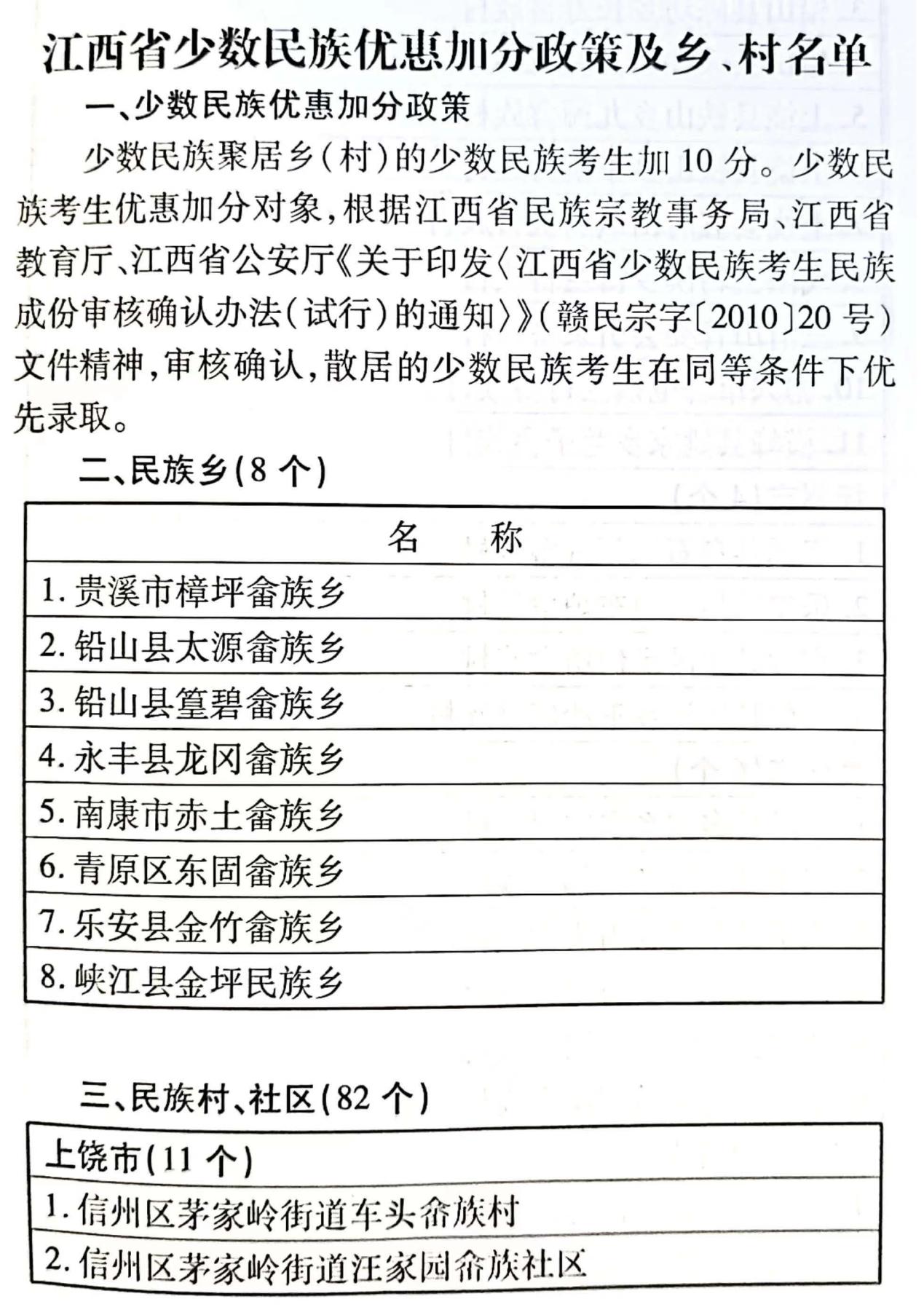 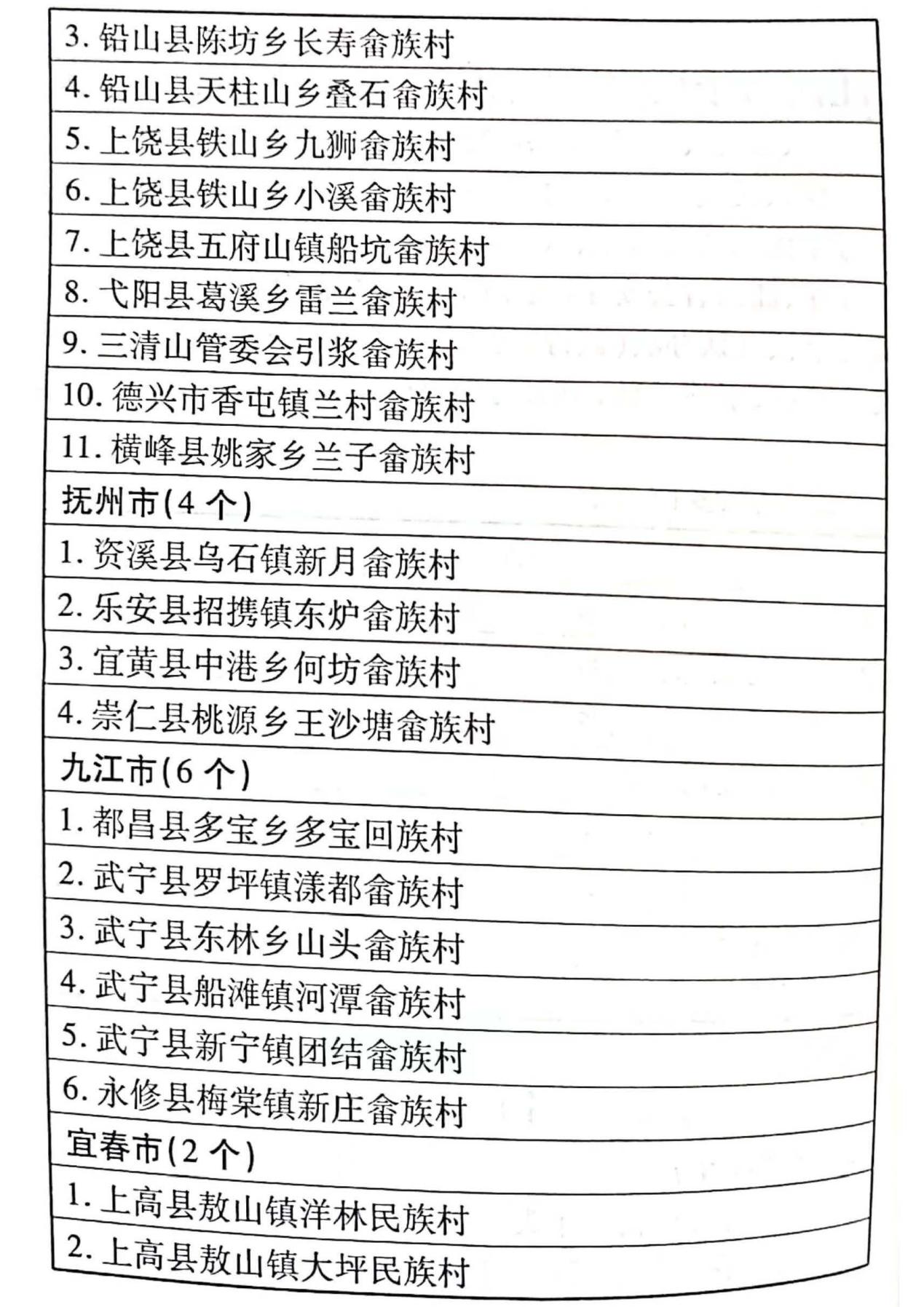 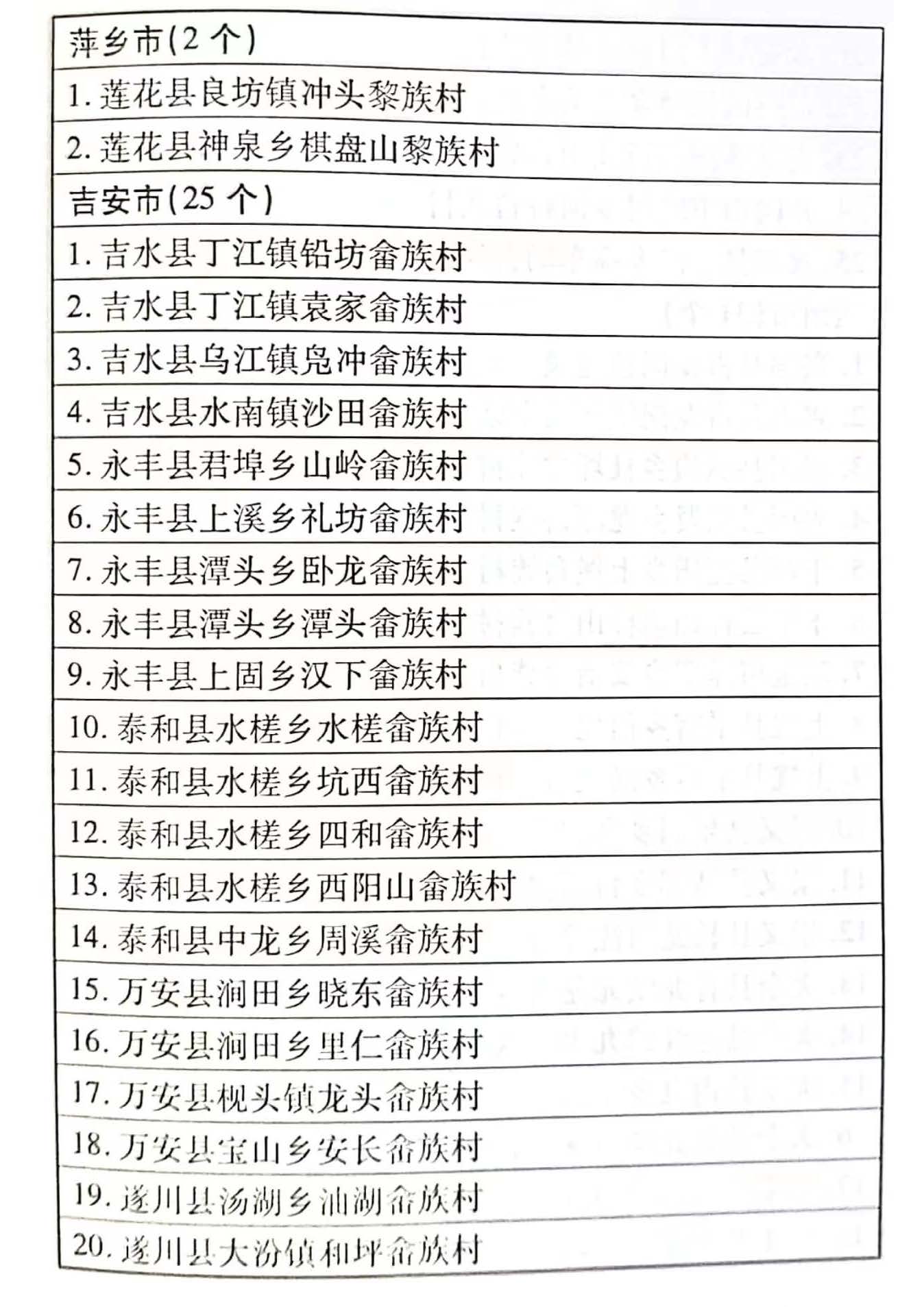 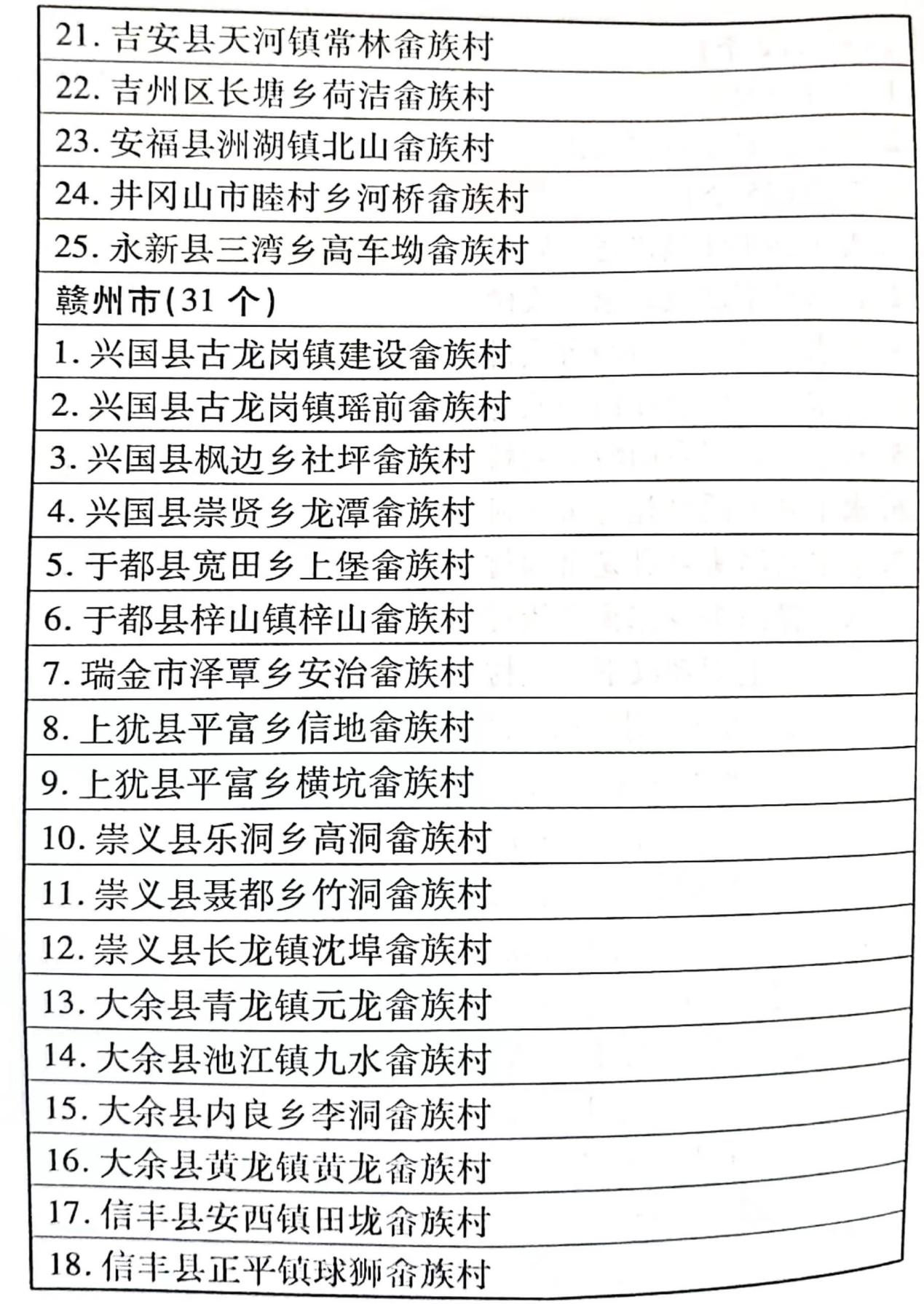 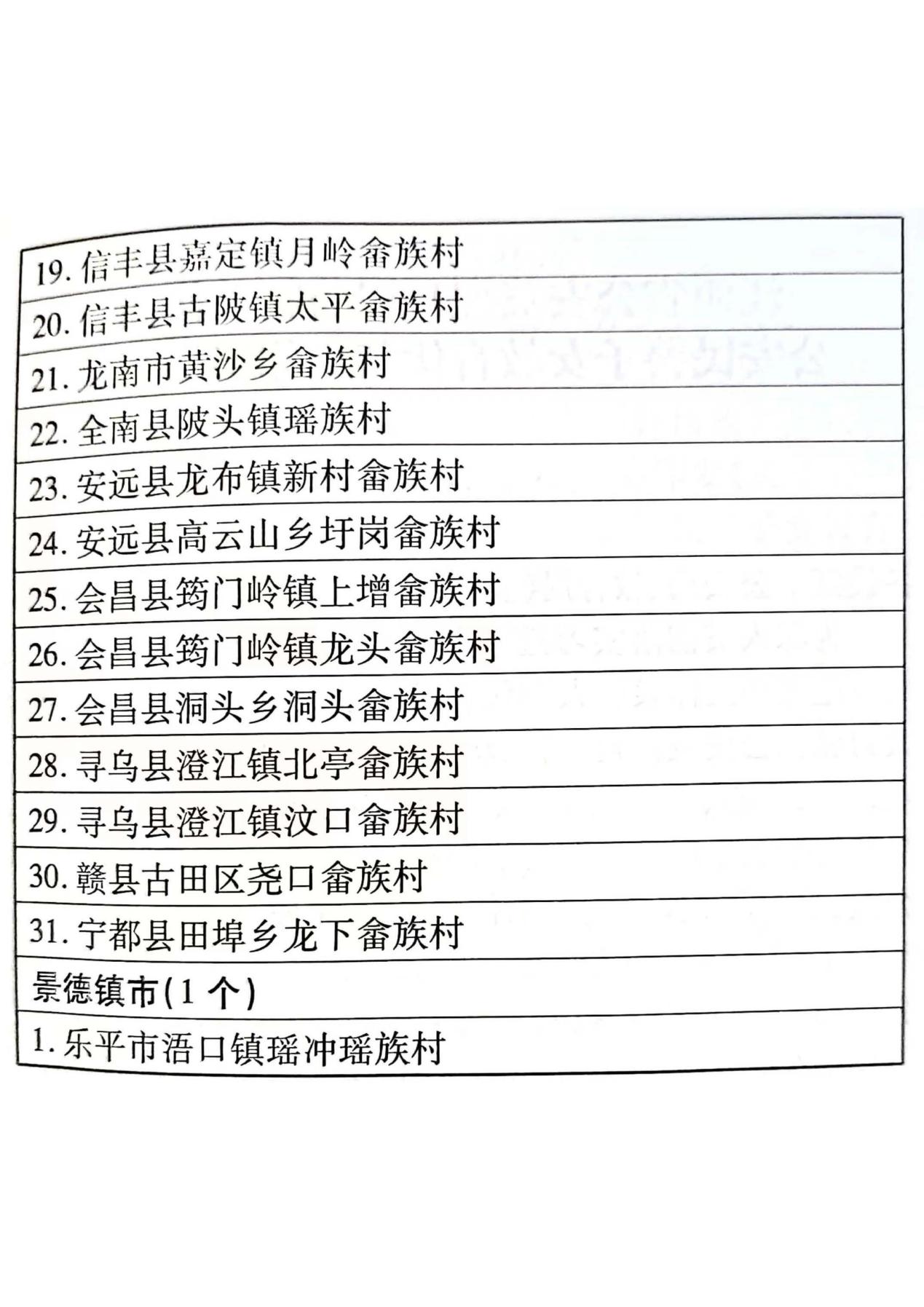 姓 名姓 名性别民族现学习或工作单位考生户籍地址考生户籍地址      市        县（市、区）       乡（镇、街办）       村（街道）      市        县（市、区）       乡（镇、街办）       村（街道）      市        县（市、区）       乡（镇、街办）       村（街道）      市        县（市、区）       乡（镇、街办）       村（街道）      市        县（市、区）       乡（镇、街办）       村（街道）      市        县（市、区）       乡（镇、街办）       村（街道）      市        县（市、区）       乡（镇、街办）       村（街道）      市        县（市、区）       乡（镇、街办）       村（街道）      市        县（市、区）       乡（镇、街办）       村（街道）      市        县（市、区）       乡（镇、街办）       村（街道）户籍迁入情况户籍迁入情况       年    月    日，从                        迁入（落户）       年    月    日，从                        迁入（落户）       年    月    日，从                        迁入（落户）       年    月    日，从                        迁入（落户）       年    月    日，从                        迁入（落户）       年    月    日，从                        迁入（落户）       年    月    日，从                        迁入（落户）       年    月    日，从                        迁入（落户）       年    月    日，从                        迁入（落户）       年    月    日，从                        迁入（落户）父亲或母亲（或法定监护人）户籍父亲或母亲（或法定监护人）户籍称谓姓名姓名姓名民族户  籍  地  址户  籍  地  址户  籍  地  址户  籍  地  址户  籍  地  址父亲或母亲（或法定监护人）户籍父亲或母亲（或法定监护人）户籍    市        县（市、区）    乡（镇、街办）    村（社区）    市        县（市、区）    乡（镇、街办）    村（社区）    市        县（市、区）    乡（镇、街办）    村（社区）    市        县（市、区）    乡（镇、街办）    村（社区）    市        县（市、区）    乡（镇、街办）    村（社区）父亲或母亲（或法定监护人）户籍父亲或母亲（或法定监护人）户籍      市        县（市、区）    乡（镇、街办）    村（社区）      市        县（市、区）    乡（镇、街办）    村（社区）      市        县（市、区）    乡（镇、街办）    村（社区）      市        县（市、区）    乡（镇、街办）    村（社区）      市        县（市、区）    乡（镇、街办）    村（社区）     本人承诺以上所填写的内容真实准确，所提供的材料真实有效。如有弄虚作假或填写错误，产生的一切后果由本人承担。考生签名：       年   月    日     本人承诺以上所填写的内容真实准确，所提供的材料真实有效。如有弄虚作假或填写错误，产生的一切后果由本人承担。考生签名：       年   月    日     本人承诺以上所填写的内容真实准确，所提供的材料真实有效。如有弄虚作假或填写错误，产生的一切后果由本人承担。考生签名：       年   月    日     本人承诺以上所填写的内容真实准确，所提供的材料真实有效。如有弄虚作假或填写错误，产生的一切后果由本人承担。考生签名：       年   月    日     本人承诺以上所填写的内容真实准确，所提供的材料真实有效。如有弄虚作假或填写错误，产生的一切后果由本人承担。考生签名：       年   月    日     本人承诺以上所填写的内容真实准确，所提供的材料真实有效。如有弄虚作假或填写错误，产生的一切后果由本人承担。考生签名：       年   月    日     本人承诺以上所填写的内容真实准确，所提供的材料真实有效。如有弄虚作假或填写错误，产生的一切后果由本人承担。考生签名：       年   月    日     本人承诺以上所填写的内容真实准确，所提供的材料真实有效。如有弄虚作假或填写错误，产生的一切后果由本人承担。考生签名：       年   月    日     本人承诺以上所填写的内容真实准确，所提供的材料真实有效。如有弄虚作假或填写错误，产生的一切后果由本人承担。考生签名：       年   月    日     本人承诺以上所填写的内容真实准确，所提供的材料真实有效。如有弄虚作假或填写错误，产生的一切后果由本人承担。考生签名：       年   月    日     本人承诺以上所填写的内容真实准确，所提供的材料真实有效。如有弄虚作假或填写错误，产生的一切后果由本人承担。考生签名：       年   月    日     本人承诺以上所填写的内容真实准确，所提供的材料真实有效。如有弄虚作假或填写错误，产生的一切后果由本人承担。考生签名：       年   月    日以上部分由考生本人填写，涂改无效；可打印，但签名必须手书。以上部分由考生本人填写，涂改无效；可打印，但签名必须手书。以上部分由考生本人填写，涂改无效；可打印，但签名必须手书。以上部分由考生本人填写，涂改无效；可打印，但签名必须手书。以上部分由考生本人填写，涂改无效；可打印，但签名必须手书。以上部分由考生本人填写，涂改无效；可打印，但签名必须手书。以上部分由考生本人填写，涂改无效；可打印，但签名必须手书。以上部分由考生本人填写，涂改无效；可打印，但签名必须手书。以上部分由考生本人填写，涂改无效；可打印，但签名必须手书。以上部分由考生本人填写，涂改无效；可打印，但签名必须手书。以上部分由考生本人填写，涂改无效；可打印，但签名必须手书。以上部分由考生本人填写，涂改无效；可打印，但签名必须手书。所在学校或工作单位证明经核对，考生    的户籍、民族成份与考生档案（学籍卡）信息一致，其少数民族考生成份已在本校公示   天。班主任:校  长：                         单位盖章                                   年  月  日经核对，考生    的户籍、民族成份与考生档案（学籍卡）信息一致，其少数民族考生成份已在本校公示   天。班主任:校  长：                         单位盖章                                   年  月  日经核对，考生    的户籍、民族成份与考生档案（学籍卡）信息一致，其少数民族考生成份已在本校公示   天。班主任:校  长：                         单位盖章                                   年  月  日经核对，考生    的户籍、民族成份与考生档案（学籍卡）信息一致，其少数民族考生成份已在本校公示   天。班主任:校  长：                         单位盖章                                   年  月  日经核对，考生    的户籍、民族成份与考生档案（学籍卡）信息一致，其少数民族考生成份已在本校公示   天。班主任:校  长：                         单位盖章                                   年  月  日经核对，考生    的户籍、民族成份与考生档案（学籍卡）信息一致，其少数民族考生成份已在本校公示   天。班主任:校  长：                         单位盖章                                   年  月  日经核对，考生    的户籍、民族成份与考生档案（学籍卡）信息一致，其少数民族考生成份已在本校公示   天。班主任:校  长：                         单位盖章                                   年  月  日经核对，考生    的户籍、民族成份与考生档案（学籍卡）信息一致，其少数民族考生成份已在本校公示   天。班主任:校  长：                         单位盖章                                   年  月  日经核对，考生    的户籍、民族成份与考生档案（学籍卡）信息一致，其少数民族考生成份已在本校公示   天。班主任:校  长：                         单位盖章                                   年  月  日经核对，考生    的户籍、民族成份与考生档案（学籍卡）信息一致，其少数民族考生成份已在本校公示   天。班主任:校  长：                         单位盖章                                   年  月  日经核对，考生    的户籍、民族成份与考生档案（学籍卡）信息一致，其少数民族考生成份已在本校公示   天。班主任:校  长：                         单位盖章                                   年  月  日县级公安户政部门证明经核对，考生     （身份证号：                  ）民族成份为    族（其民族成份更改时间为   年   月  日）。父（母）亲     民族成份为   族（其民族成份更改时间为  年  月  日）。户口所在地为我县    乡（镇、街道）    村（社区）。户口编号为：附：该生《常住人口信息表》经办人签字：                     单位盖章审核人签字：                     年  月  日经核对，考生     （身份证号：                  ）民族成份为    族（其民族成份更改时间为   年   月  日）。父（母）亲     民族成份为   族（其民族成份更改时间为  年  月  日）。户口所在地为我县    乡（镇、街道）    村（社区）。户口编号为：附：该生《常住人口信息表》经办人签字：                     单位盖章审核人签字：                     年  月  日经核对，考生     （身份证号：                  ）民族成份为    族（其民族成份更改时间为   年   月  日）。父（母）亲     民族成份为   族（其民族成份更改时间为  年  月  日）。户口所在地为我县    乡（镇、街道）    村（社区）。户口编号为：附：该生《常住人口信息表》经办人签字：                     单位盖章审核人签字：                     年  月  日经核对，考生     （身份证号：                  ）民族成份为    族（其民族成份更改时间为   年   月  日）。父（母）亲     民族成份为   族（其民族成份更改时间为  年  月  日）。户口所在地为我县    乡（镇、街道）    村（社区）。户口编号为：附：该生《常住人口信息表》经办人签字：                     单位盖章审核人签字：                     年  月  日经核对，考生     （身份证号：                  ）民族成份为    族（其民族成份更改时间为   年   月  日）。父（母）亲     民族成份为   族（其民族成份更改时间为  年  月  日）。户口所在地为我县    乡（镇、街道）    村（社区）。户口编号为：附：该生《常住人口信息表》经办人签字：                     单位盖章审核人签字：                     年  月  日经核对，考生     （身份证号：                  ）民族成份为    族（其民族成份更改时间为   年   月  日）。父（母）亲     民族成份为   族（其民族成份更改时间为  年  月  日）。户口所在地为我县    乡（镇、街道）    村（社区）。户口编号为：附：该生《常住人口信息表》经办人签字：                     单位盖章审核人签字：                     年  月  日经核对，考生     （身份证号：                  ）民族成份为    族（其民族成份更改时间为   年   月  日）。父（母）亲     民族成份为   族（其民族成份更改时间为  年  月  日）。户口所在地为我县    乡（镇、街道）    村（社区）。户口编号为：附：该生《常住人口信息表》经办人签字：                     单位盖章审核人签字：                     年  月  日经核对，考生     （身份证号：                  ）民族成份为    族（其民族成份更改时间为   年   月  日）。父（母）亲     民族成份为   族（其民族成份更改时间为  年  月  日）。户口所在地为我县    乡（镇、街道）    村（社区）。户口编号为：附：该生《常住人口信息表》经办人签字：                     单位盖章审核人签字：                     年  月  日经核对，考生     （身份证号：                  ）民族成份为    族（其民族成份更改时间为   年   月  日）。父（母）亲     民族成份为   族（其民族成份更改时间为  年  月  日）。户口所在地为我县    乡（镇、街道）    村（社区）。户口编号为：附：该生《常住人口信息表》经办人签字：                     单位盖章审核人签字：                     年  月  日经核对，考生     （身份证号：                  ）民族成份为    族（其民族成份更改时间为   年   月  日）。父（母）亲     民族成份为   族（其民族成份更改时间为  年  月  日）。户口所在地为我县    乡（镇、街道）    村（社区）。户口编号为：附：该生《常住人口信息表》经办人签字：                     单位盖章审核人签字：                     年  月  日经核对，考生     （身份证号：                  ）民族成份为    族（其民族成份更改时间为   年   月  日）。父（母）亲     民族成份为   族（其民族成份更改时间为  年  月  日）。户口所在地为我县    乡（镇、街道）    村（社区）。户口编号为：附：该生《常住人口信息表》经办人签字：                     单位盖章审核人签字：                     年  月  日县级统战部门证明经核对，考生     （身份证号：                  ）民族成份为    族（其民族成份更改时间为   年   月  日）。父（母）亲     民族成份为   族（其民族成份更改时间为  年  月  日）。户口所在地为我县    乡（镇、街道）    村（社区）。属于少数民族（□散居□聚居）村考生，（□能□不能）享受民族聚居村（乡）加分政策。经办人签字：                       单位盖章审核人签字：                       年  月  日经核对，考生     （身份证号：                  ）民族成份为    族（其民族成份更改时间为   年   月  日）。父（母）亲     民族成份为   族（其民族成份更改时间为  年  月  日）。户口所在地为我县    乡（镇、街道）    村（社区）。属于少数民族（□散居□聚居）村考生，（□能□不能）享受民族聚居村（乡）加分政策。经办人签字：                       单位盖章审核人签字：                       年  月  日经核对，考生     （身份证号：                  ）民族成份为    族（其民族成份更改时间为   年   月  日）。父（母）亲     民族成份为   族（其民族成份更改时间为  年  月  日）。户口所在地为我县    乡（镇、街道）    村（社区）。属于少数民族（□散居□聚居）村考生，（□能□不能）享受民族聚居村（乡）加分政策。经办人签字：                       单位盖章审核人签字：                       年  月  日经核对，考生     （身份证号：                  ）民族成份为    族（其民族成份更改时间为   年   月  日）。父（母）亲     民族成份为   族（其民族成份更改时间为  年  月  日）。户口所在地为我县    乡（镇、街道）    村（社区）。属于少数民族（□散居□聚居）村考生，（□能□不能）享受民族聚居村（乡）加分政策。经办人签字：                       单位盖章审核人签字：                       年  月  日经核对，考生     （身份证号：                  ）民族成份为    族（其民族成份更改时间为   年   月  日）。父（母）亲     民族成份为   族（其民族成份更改时间为  年  月  日）。户口所在地为我县    乡（镇、街道）    村（社区）。属于少数民族（□散居□聚居）村考生，（□能□不能）享受民族聚居村（乡）加分政策。经办人签字：                       单位盖章审核人签字：                       年  月  日经核对，考生     （身份证号：                  ）民族成份为    族（其民族成份更改时间为   年   月  日）。父（母）亲     民族成份为   族（其民族成份更改时间为  年  月  日）。户口所在地为我县    乡（镇、街道）    村（社区）。属于少数民族（□散居□聚居）村考生，（□能□不能）享受民族聚居村（乡）加分政策。经办人签字：                       单位盖章审核人签字：                       年  月  日经核对，考生     （身份证号：                  ）民族成份为    族（其民族成份更改时间为   年   月  日）。父（母）亲     民族成份为   族（其民族成份更改时间为  年  月  日）。户口所在地为我县    乡（镇、街道）    村（社区）。属于少数民族（□散居□聚居）村考生，（□能□不能）享受民族聚居村（乡）加分政策。经办人签字：                       单位盖章审核人签字：                       年  月  日经核对，考生     （身份证号：                  ）民族成份为    族（其民族成份更改时间为   年   月  日）。父（母）亲     民族成份为   族（其民族成份更改时间为  年  月  日）。户口所在地为我县    乡（镇、街道）    村（社区）。属于少数民族（□散居□聚居）村考生，（□能□不能）享受民族聚居村（乡）加分政策。经办人签字：                       单位盖章审核人签字：                       年  月  日经核对，考生     （身份证号：                  ）民族成份为    族（其民族成份更改时间为   年   月  日）。父（母）亲     民族成份为   族（其民族成份更改时间为  年  月  日）。户口所在地为我县    乡（镇、街道）    村（社区）。属于少数民族（□散居□聚居）村考生，（□能□不能）享受民族聚居村（乡）加分政策。经办人签字：                       单位盖章审核人签字：                       年  月  日经核对，考生     （身份证号：                  ）民族成份为    族（其民族成份更改时间为   年   月  日）。父（母）亲     民族成份为   族（其民族成份更改时间为  年  月  日）。户口所在地为我县    乡（镇、街道）    村（社区）。属于少数民族（□散居□聚居）村考生，（□能□不能）享受民族聚居村（乡）加分政策。经办人签字：                       单位盖章审核人签字：                       年  月  日经核对，考生     （身份证号：                  ）民族成份为    族（其民族成份更改时间为   年   月  日）。父（母）亲     民族成份为   族（其民族成份更改时间为  年  月  日）。户口所在地为我县    乡（镇、街道）    村（社区）。属于少数民族（□散居□聚居）村考生，（□能□不能）享受民族聚居村（乡）加分政策。经办人签字：                       单位盖章审核人签字：                       年  月  日县级招考办审核意见  经核对，考生     的户籍、民族成份与档案（学籍卡）信息一致。经办人签字：审核人签字：                             单位盖章年   月   日  经核对，考生     的户籍、民族成份与档案（学籍卡）信息一致。经办人签字：审核人签字：                             单位盖章年   月   日  经核对，考生     的户籍、民族成份与档案（学籍卡）信息一致。经办人签字：审核人签字：                             单位盖章年   月   日  经核对，考生     的户籍、民族成份与档案（学籍卡）信息一致。经办人签字：审核人签字：                             单位盖章年   月   日  经核对，考生     的户籍、民族成份与档案（学籍卡）信息一致。经办人签字：审核人签字：                             单位盖章年   月   日  经核对，考生     的户籍、民族成份与档案（学籍卡）信息一致。经办人签字：审核人签字：                             单位盖章年   月   日  经核对，考生     的户籍、民族成份与档案（学籍卡）信息一致。经办人签字：审核人签字：                             单位盖章年   月   日  经核对，考生     的户籍、民族成份与档案（学籍卡）信息一致。经办人签字：审核人签字：                             单位盖章年   月   日  经核对，考生     的户籍、民族成份与档案（学籍卡）信息一致。经办人签字：审核人签字：                             单位盖章年   月   日  经核对，考生     的户籍、民族成份与档案（学籍卡）信息一致。经办人签字：审核人签字：                             单位盖章年   月   日  经核对，考生     的户籍、民族成份与档案（学籍卡）信息一致。经办人签字：审核人签字：                             单位盖章年   月   日备注附件3      年度赣州市    县（市、区）少数民族中考考生基本情况汇总表附件3      年度赣州市    县（市、区）少数民族中考考生基本情况汇总表附件3      年度赣州市    县（市、区）少数民族中考考生基本情况汇总表附件3      年度赣州市    县（市、区）少数民族中考考生基本情况汇总表附件3      年度赣州市    县（市、区）少数民族中考考生基本情况汇总表附件3      年度赣州市    县（市、区）少数民族中考考生基本情况汇总表附件3      年度赣州市    县（市、区）少数民族中考考生基本情况汇总表附件3      年度赣州市    县（市、区）少数民族中考考生基本情况汇总表附件3      年度赣州市    县（市、区）少数民族中考考生基本情况汇总表附件3      年度赣州市    县（市、区）少数民族中考考生基本情况汇总表附件3      年度赣州市    县（市、区）少数民族中考考生基本情况汇总表附件3      年度赣州市    县（市、区）少数民族中考考生基本情况汇总表附件3      年度赣州市    县（市、区）少数民族中考考生基本情况汇总表填报单位（章）：填报单位（章）：填报单位（章）：填报单位（章）：填报单位（章）：填报单位（章）：填报单位（章）：填报单位（章）：填报单位（章）：填报单位（章）：填报单位（章）：填报单位（章）：填报单位（章）：序号考生号姓名性别民族身份证号户籍地址就读学校就读学校是否民族聚集地是否民族聚集地是否民族聚集地加分数单位领导签字：单位领导签字：单位领导签字：                               经办人（签字）：                               经办人（签字）：                               经办人（签字）：                               经办人（签字）：   年   月    日                                           年   月   日   年   月    日                                           年   月   日   年   月    日                                           年   月   日   年   月    日                                           年   月   日   年   月    日                                           年   月   日   年   月    日                                           年   月   日   年   月    日                                           年   月   日   年   月    日                                           年   月   日   年   月    日                                           年   月   日   年   月    日                                           年   月   日   年   月    日                                           年   月   日   年   月    日                                           年   月   日   年   月    日                                           年   月   日